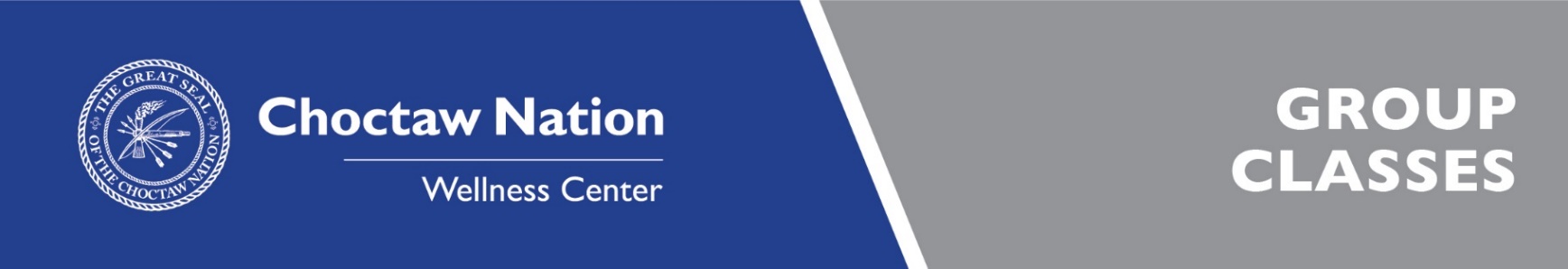 Monday – Friday 6:00am-10:00pm	Phone: 580-326-9422TimeMondayTuesdayWednesdayThursdayFriday6:00-7:00 AMCROSSFITCoach ElizabethCROSSFITCoach ElizabethCROSSFITCoach ElizabethCROSSFITCoach ElizabethCROSSFITCoach Elizabeth6:30-7:30 AMBOOT CAMPTiffanieBOOT CAMPTiffanieBOOT CAMPTiffanieBOOT CAMPTiffanieBOOT CAMP Tiffanie7:15-7:50 AMYOGAKatlynYOGAKatlynYOGAKatlyn8:00-9:00 AMBOOT CAMPTiffanieBOOT CAMPTiffanieBOOT CAMPTiffanieBOOT CAMPTiffanieBOOT CAMPTiffanie9:00-9:30 AMBOOT CAMPTiffanieBOOT CAMPTiffanieBOOT CAMPTiffanieBOOT CAMPTiffanieCHAIR VOLLEYBALLTiffanie9:30-10:00 AMCHAIR YOGATiffanieCHAIR YOGATiffanie10:00-11:00AMSILVER SNEAKERSTiffanieSILVER SNEAKERSTiffanie11:00-11:30AMZUMBA GOLDTiffanieZUMBA GOLDTiffanie 1:30-2:30 PMCROSSFITCoach ElizabethCROSSFITCoach ElizabethCROSSFITCoach ElizabethCROSSFITCoach ElizabethCROSSFITCoach Elizabeth4:30-5:15 PMStrengthConditioningKatlynStrengthConditioningKatlynStrengthConditioningKatlynStrengthConditioningKatlynStrengthConditioningKatlyn5:00-6:00 PMCROSSFITCROSSFITCROSSFITCROSSFITCROSSFIT5:00-6:00 PMOK KWON CHI O’GRADYZUMBAJulieZUMBAJulieOK KWON CHI O’GRADY5:15-6:00 PMYOGAKatlynYOGA KatlynYOGAKatlyn6:00-7:00 PMCombat Martial ArtsO’GradyShudo Kan KarateO’Grady Shudo Kan KarateO’GradyCombat Martial ArtsO’Grady6:00-7:00 PMBOOT CAMPWesBOOT CAMPWesBOOT CAMPWesBOOT CAMPWesBOOT CAMP Wes6:00-7:00 PMCROSSFITCROSSFITCROSSFITCROSSFITCROSSFIT6:00-7:00 PMKID FITJulieKID FITJulieKID FITJulieKID FITJulieKID FITJulie 7:00-8:00 PMBeginning CrossFitBeginning CrossFitBeginning CrossFit7:00-8:00 PMTaekwondoOusleyTaekwondoOusleyCOLOR KEYCROSSFITMULTI-PURPOSEGYMWEIGHT ROOM